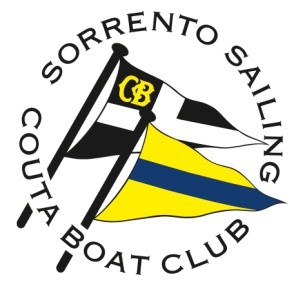 SORRENTO SAILING COUTA BOAT CLUB INC.Incorporated Association Registration Number A0010032BForeshore Sorrento, Victoria, Box 138 Sorrento 3943Tel: 5984 8200 Fax: 5984 4168PROXY FORM – SPECIAL GENERAL MEETINGA member may appoint another member as his or her proxy to vote and speak on his or her behalf at a general meeting other than at a disciplinary appeal meeting (Rule 36 (1)). This form appointing a proxy sent by post or electronically is of no effect unless it is received by the Secretary no later than 48 hours before the commencement of the meeting. (Saturday 11 April 2020 at 0930)Business of the Special General Meeting:Resolution:	To remove McLean Delmo Bentley as auditor of Sorrento Sailing Couta Boat ClubI,   __________________________________________________________   Membership No.   ________(Member’s name in full, and block letters)being a financial voting member of Sorrento Sailing Couta Boat Club Inc.,hereby appoint   ______________________________________________________________________(name of person whom you are appointing in full, and in block letters. Must be a member entitled to vote)OR - The Chairperson, as my proxy to vote for me and on my behalf at the Annual General Meeting of the Club to be held on Monday 13 April 2020. VotingMy proxy may vote as he or she thinks fit.OR – My proxy will vote as indicated belowVote Yes in respect of the resolution.Vote No in respect of the resolution.Signature of Member (appointer)   __________________________________Date:      /        /Please note that Restricted/Sailing, Absentee, Junior and Student Members under the age of 18 years are not entitled to vote. Members with voting rights must be financial (all moneys due and payable to the Club have been paid.)Nikki SchwarzSecretaryApril 7, 2020